ΘEMΑ: «Επιμορφωτική τηλεδιάσκεψη  στην εξ αποστάσεως εκπαίδευση»             Σχετ. :  Αριθ. Πρ.5/4/11/2020Το 4ο ΠΕΚΕΣ Κεντρικής Μακεδονίας με υπεύθυνη τη Συντονίστρια  Εκπαιδευτικού Έργου ΠΕ 60,  Τσιγαρίδα Κωνσταντίνα, διοργανώνει επιμορφωτικές συναντήσεις  με τη μορφή Τηλεδιάσκεψης,  με θέμα:        «Εκπαιδευτικός σχεδιασμός και υλοποίηση της εξ αποστάσεως εκπαίδευσης»   Στις επιμορφωτικές συναντήσεις οι εκπαιδευτικοί θα έχουν την δυνατότητα να επιμορφωθούν στις παρακάτω θεματικές ενότητες.Σας  ενημερώνουμε ότι λόγω αυξημένης συμμετοχής, οι ενδιαφερόμενοι θα χωριστούν σε δυο ομάδες και η κάθε θεματική ενότητα θα πραγματοποιηθεί σε δύο μέρες, σύμφωνα με το παραπάνω πρόγραμμα .                               Α΄ΟΜΑΔΑΟ ι ενδιαφερόμενοι εκπαιδευτικοί καλούνται να εισέλθουν στο περιβάλλον της τηλεδιάσκεψης μέσω του  συνδέσμουhttps://minedu-primary.webex.com/meet/ktsigaridaΠαρακαλούμε τις Προϊσταμένες των σχολικών μονάδων να ενημερώσουν τους  εκπαιδευτικούς.  Η Συντονίστρια Εκπαιδευτικού Έργου ΠΕ604ου ΠΕ.Κ.Ε.Σ. Κεντρικής ΜακεδονίαςΤσιγαρίδα ΚωνσταντίναΠίνακας αποδεκτώνΠΙΝΑΚΑΣ ΑΠΟΔΕΚΤΩΝ (με ηλεκτρονικό ταχυδρομείο)ΠΔΕ Κεντρικής ΜακεδονίαςΔΠΕ Σερρών.ΔΠΕ Κιλκίς.Νηπιαγωγεία Δήμου Σιντικής.Νηπιαγωγεία Δήμου ΣερρώνΝηπιαγωγεία Δήμου Παιονίας.7.   Νηπιαγωγεία Δ. Κιλκίς.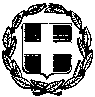 ΕΛΛΗΝΙΚΗ ΔΗΜΟΚΡΑΤΙΑΥΠΟΥΡΓΕΙΟ ΠΑΙΔΕΙΑΣ ΚΑΙ ΘΡΗΣΚΕΥΜΑΤΩΝ----------------ΠΕΡΙΦΕΡΕΙΑΚΗ Δ/ΝΣΗΑ/ΘΜΙΑΣ & Β/ΘΜΙΑΣ ΕΚΠ/ΣΗΣΚΕΝΤΡΙΚΗΣ ΜΑΚΕΔΟΝΙΑΣ-----------------4οΠΕ.Κ.Ε.Σ.Περιφερειακό Κέντρο Εκπαιδευτικού Σχεδιασμού-----------------ΠΡΟΓΡΑΜΜΑ ΕΞ ΑΠΟΣΤΑΣΕΩΣ ΕΠΙΜΟΡΦΩΤΙΚΩΝ ΤΗΛΕΔΙΑΣΚΕΨΕΩΝΠΡΟΓΡΑΜΜΑ ΕΞ ΑΠΟΣΤΑΣΕΩΣ ΕΠΙΜΟΡΦΩΤΙΚΩΝ ΤΗΛΕΔΙΑΣΚΕΨΕΩΝΠΡΟΓΡΑΜΜΑ ΕΞ ΑΠΟΣΤΑΣΕΩΣ ΕΠΙΜΟΡΦΩΤΙΚΩΝ ΤΗΛΕΔΙΑΣΚΕΨΕΩΝΗΜΕΡΑΘΕΜΑTAΕΙΣΗΓΗΤΕΣΑ΄ΟΜΑΔΑ    Τρίτη 10/11/2020Β΄ΟΜΑΔΑ    Πέμπτη12/11/2020ΩΡΑ:18:00-20:001. Η ψηφιακή πλατφόρμα e-me    - Δημιουργία  τάξης στην πλατφόρμα e-me.    -Ψηφιακά εργαλεία της e-me.   -Παιδαγωγική αξιοποίηση στην πράξη της     πλατφόρμας e-me.  - Εξ αποστάσεως εργαστήρια .Τσιγαρίδα Κωνσταντίνα ΣΕΕ Π.Ε.60Δρίνη Φωτεινή Τμ. Πληροφορικής Δ.Π.Ε. Κιλκίς.Γιαμά Μαρία  ΠΕ 60 Θεοπή Θεοδωρακάκη ΠΕ 60Κλειδαρά Μαρία ΠΕ 60Στόλη Ιωάννα ΠΕ 60Α΄ΟΜΑΔΑ    Πέμπτη19/11/2020Β΄ΟΜΑΔΑ   Παρασκευή20/11/2020ΩΡΑ:18:00-20:002.  Σύγχρονη εξ αποστάσεως εκπαίδευση -Θεωρητικό πλαίσιο-Ενδεικτικές πρακτικές.Τσιγαρίδα Κωνσταντίνα ΣΕΕ Π.Ε.60Α΄ΟΜΑΔΑ   Δευτέρα30/11/2020Β΄ΟΜΑΔΑ   Παρασκευή27/11/2020ΩΡΑ:18:00-20:003.Σχεδιασμός  εκπαιδευτικού σεναρίουγια την εξ αποστάσεως εκπαίδευση στο Νηπιαγωγείο. (Διαμόρφωση εκπαιδευτικού υλικού, ωρολόγιο πρόγραμμα, συνδυασμός σύγχρονης-ασύγχρονης εκπαίδευσης).(Παραδείγματα)Τσιγαρίδα Κωνσταντίνα ΣΕΕ Π.Ε.60Α΄ΟΜΑΔΑ   Πέμπτη 3/12/2020Β΄ΟΜΑΔΑ   Παρασκευή4/12/2020ΩΡΑ:18:00-20:004.Εκπαιδευτικό υλικό για την εξ αποστάσεως εκπαίδευση στο Νηπιαγωγείο.    (Χαρακτηριστικά, Ανάπτυξη εκπαιδευτικού υλικού.)Τσιγαρίδα Κωνσταντίνα ΣΕΕ .Ε.60  Παρασκευή 11/12/2020 18:00-20:005.Εικαστικές δραστηριότητες στην εξ αποστάσεως εκπαίδευση(Εικαστικό εργαστήρι)Ταμουτσέλης Νίκος, μέλος ΕΔΙΠ Παιδαγωγικού Τμήματος Νηπιαγωγών Φλώρινας1Αγγελίδου Αικατερίνη13ο Κιλκίς2Αδαμίδου ΚαλλιόπηΓαλλικού3Ανδρέου Ευαγγελία1ο Πολυκάστρου    4Αποστολίδου Ζωγράφω12ο Κιλκίς    5Αραμπατζή ΠαναγιώταΧέρσου6Αραπέλλη Ειρήνη3ο Κιλκίς7Ασλαματζίδου Κασσιανή11ο Κιλκίς8Ατματζίδου Ελένη1ο Κιλκίς9Βεζυρτζόγλου Σουλτάνα11ο Κιλκίς10Βουζελάκη ΑλεξίαΆσπρου11Βραμπάκη Γεωργία 1ο Νηπιαγωγείο Κιλκίς12Γιαννή Δέσποινα1ο Αξιούπολης13Γραμματικού ΙωάνναΑγίου Πέτρου.14Δεληπάλα Ευαγγελία 1ο Πολυκάστρου16Δεμάτη-Τσαρούχια Αικατερίνη2ο Πολυκάστρου17Δερμετζόγλου Σοφία7ο Κιλκίς18Δημητριάδου Φανή9ο Νηπιαγωγείο Κιλκίς19Δήμου Ελένη12ο Κιλκίς20Δουδούμη Ευτυχία3ο Κιλκίς21Δουδούμη Στυλιανή9ο Κιλκίς22Εβίδου Δέσποινα2ο Πολυκάστρου23Ευστρατιάδου ΕλισσάβετΠοντοηράκλειας24Ζάχου Ελένη 5ο νηπιαγωγείο Κιλκίς 25Ζέγλη Αθηνά2ο Γουμένισσας26Θεοδωρίδου Ευτυχία7ο Κιλκίς27Ιωαννίδου Μαρία8ο Κιλκίς 28Καλαθέρη Αρχοντού1ο Αξιούπολης29Καναρίδου Φανή1ο Νηπιαγωγείο Αξιούπολης30Καραλιλιοπούλου Κωνσταντία2ο Πολυκάστρου31Καρολίδου Ευθυμία4ο Κιλκίς 32Κέκελη Χρυσαυγή1οΠολυκάστρου33Κλειδαρά Μαρία 3ο Κιλκίς34Κόκαλα Κορασία2ο Πολυκάστρου35Κουλούρη Μαρία1ο Κιλκίς36Κρομλίδου Αθηνά13ο Νηπιαγωγείο Κιλκίς38Μάγειρα Παρασκευούλα11ο Κιλκίς39Μιχάλη -Λαρδή Αιμιλία2ο Νηπιαγωγείο Αξιούπολης 40Μαρουφίδου ΕλισσάβετΝ.Σάντας41Μοσχίδης ΑλέξανδροςΝ.Σάντας42Μπαλάκα Ασημίνα 8ο Κιλκίς43Μπάπκα Φωτεινή6ο Νηπιαγωγείο Κιλκίς44Νιάμα Μαρία5ο Κιλκίς45Μπούσιου Στέλλα4ο Πολυκάστρου.46Ούτσαβλη Θωμαή3ο Νηπιαγωγείο Πολυκάστρου47Ουζούνη ΕλένηΝηπιαγωγείο Χέρσου48Παπαδάκη ΚυριακήΠλατανιάς49Παπαδοπούλου Ησαΐα4ο Νηπιαγωγείο Πολυκάστρου50Παπαδοπούλου Κυριακή3ο Κιλκίς51Παπαδοπούλου ΜελπομένηΧωρυγίου52Παρτούλα Μαρία1ο Γουμένισσας53Πασσαλίδου ΠαρθέναΝ. Γυναικοκάστρου54Πασυντέλη ΛαμπρινήΓοργόπης53Ροδοπούλου Ανδριάνα2ο Αξιούπολης54Σαούλη Χριστίνα1ο Γουμένισσας55Σαπανίδου Χριστίνα 2ο Κιλκίς56Σάπκα Βασιλική1ο Πολυκάστρου57Σαριπανίδου ΕυγενίαΕυρωπού58Σαρμαδάκη Ιωάννα Νέου Γυναικοκάστρου60Στεργιούλα Μαρία1/θ Μεγάλης Βρύσης61Στόλη Ιωάννα3ο Κιλκίς62Τζανετοπούλου Κατερίνα13ο Κιλκίς63Τυραϊδή Βασιλική2ο Αξιούπολης64Φαρμάκη Μαρία ΧριστίναΜαυρονερίου65Φωτιάδου Σιμώνα1ο Κιλκίς 66Χατζηαγγελίδου Κυριακή 8ο Κιλκίς67Χατζηβασιλείου Δέσποινα1ο Γουμένισσας68Χριστοφορίδου Ευδοξία Π.Αγιονερίου. 69Καλογερίδου ΔέσποιναΚρηστώνης70Λαζάρου ΔήμητραΑγιονερίου71Ακαλιντζιώτη Πασχαλίνα7ο Κιλκίς72Τιλκερίδου Παρασκευή4ο Κιλκίς73Κουτσοκώστα Κρυσταλλία4ο Κιλκίς74Ιασωνίδου ΜαρίαΑγίου Πέτρου76Μπαρμπούτη Αρετή6ο Κιλκίς77Αξιμιώτου Ελισάβετ11ο Κιλκίς78Τζαντοπούλου Θεοδώρα1ο Γουμένισσας79Κουλούρη Μαρία1ο Κιλκίς80Ταουσάνη Τριανταφυλλιά9ο Κιλκίς81Κυριακίδου ΑναστασίαΚαμπάνη82Μαραντίδου ΜαγδαληνήΚαμπάνη83Ντάτου Μαρίνα2ο Πολυκάστρου84Νεπλιενίδου ΕλισάβετΕυκαρπίας85Αποστολίδου Ζωγράφω12ο Κιλκίς86Δώνη ΟλυμπίαΕυρωπού87Θεοδωρακάκη Θεοπή5ο Κιλκίς88Καπούλα Μαρία6ο Κιλκίς89Μπίτου Αναστασία10ο Κιλκίς90Λαζάρου ΔήμητραΝ. Αγιονερίου91Ντούλη ΕυδοκίαΜάνδρας92Παλιολόγου Αθανασία-ΓεωργίαΠεδινού93Μανίκα Ελένη3ο Πολυκάστρου94Παντελιάδου Πελαγία14ο Κιλκίς Β΄ΟΜΑΔΑ1Αγγελακοπούλου Ανθή3ο Νηπιαγωγείο Σιδηροκάστρου2Αναστασιάδου Κυριακή Κερκίνης 3Αντωνίου Νίκη17ο Σερρών4Αντωνοπούλου ΒασιλικήΡοδόπολης5Βελίκη Μαρία Χαροπού6Βίσκα Ευαγγελία 3ο Σιδηροκάστρου7Βουκαντσή ΒασιλικήΒυρώνειας8Γαζή Μαρία30ο Σερρών9Γούναρη Φωτεινή32ο Σερρών10Γαλέα Ευαγγελία 2ο Σιδηροκάστρου11Γκιμπιρίτη ΕιρήνηΜεγαλοχωρίου12Γκίνη Ιωάννα Νεοχωρίου Σιντικής13Γούναρη Φωτεινή32ο Σερρών14Οικονόμου Αγαθή30ο Σερρών15Καμπούρη ΧρύσαΝεοχωρίου Σιντικής16Καρύδα Δήμητρα22ο Σερρών17Καρυώτη Σοφία17ο Σερρών18Καψάλη Νίκη1ο Σιδηροκάστρου19Κλιάνη Θεοδώρα2ο Σιδηροκάστρου20Mαργιώλα Κωνσταντίνια Κερκίνης21Μαυροφρύδου Χαρίκλεια 4ο Σιδηροκάστρου22Μαρσέλου Βασιλική17ο Νηπιαγωγείο Σερρών23Μιντζιρίκη Αγάθη1ο Σιδηροκάστρου24Μπόζιου ΠαναγιώταΠλατανακίων25Μωϋσίδου ΓαρυφαλλιάΝ. Πετριτσίου 26Οικονόμου Αγαθή30ο Σερρών27Παπαδημητρίου ΣοφίαΜεγαλοχωρίου28Παπαδοπούλου Αλεξάνδρα30ο Σερρών29Παπαδοπούλου Μαρία18ο Σερρών30Πασχαλίδου Χρυσάνθη22ο Σερρών31Πλιάτσικα Παρασκευή8ο Σερρών32Σαρηγιαννίδου Μαριάνθη 17ο Σερρών33Σιδερά Κεράτσα2/θ Ροδόπολης34Τζαβέλλα Ζαχαρούλα Άγκιστρου35Τσαμαδός ΧρήστοςΚάτω Ποροΐων36Φροσύνη Θεανώ Πλατανακίων Σερρών 37Χατζηλάρη Μαριάνθη18ο Σερρών38Χαϊτόγλου Ξανθή Χαροπού 39Χαραλαμπόγλου Ελένη 30ο Σερρών 40Χατζούδη ΔέσποιναΒαμβακόφυτου41Παρασκευοπούλου ΣεβαστήΑ. Ποροιων42Γκορνίτσαλη Θωμαή Καστανούσας43Γκαζάκη Λαμπρινή3ο Σερρών44Γκλαρνετατζή Βασιλική3ο Σερρών45Μάλαμα Ζωή32ο Σερρών46Τραντοπούλου Στυλιανή28ο Σερρών47Λιθάρη Χρυσούλα3ο Σερρών48 Καραγιάννη Χριστίνα17ο Σερρών